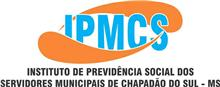 RELATÓRIO RESUMIDO DE RECEITAS E DESPESAS      -        PERÍODO: 01-01-2017  a  31-01-2017Avenida Seis nº 1211 – Centro – Chapadão do Sul – MSCEP – 79560-000 – Fone/Fax (67) 3562-3497 CNPJ: 04.680.541/0001-69 E-mail: ipmcs@hotmail.comDescriçãoReceitasDespesasRendimentos das Aplicações Financeiras879.881,02Contribuição Patronal – Câmara Municipal 4.365,28Contribuição Funcional – Câmara Municipal 2.817,92Contribuição de 02 Servidores Inativos 295,58Pagamento de Aposentadorias (77 Aposentados) 171.145,57Pagamento de Pensões  (24 Pensionistas)  32.719,69Complementação Salarial do Conselho Diretor  (3 Conselheiros Diretores)  7.083,09Pró-labore dos Conselheiros – 08 Membros do Conselho Curador, 05 Membros do Conselho Fiscal2.829,97ACONPREV – Consultoria Administrativa e Judiciária Ltda – ME  4.810,33OI, Sanesul e Energisa522,35Banco do Brasil – tarifas bancárias593,00Valcinéia Fonseca de Almeida – prestação de serviços de limpeza da sede do IPMCS 258,00BLIT Softwares e Tecnologia Digital Ltda ME – serviços prestados na locação de servidor de email e hospedagem de domínio100,00Supermercado Super Aurora Ltda – compra de produtos alimentícios e de limpeza520,34Penno & Penno Ltda – compra de uma coroa de flores para o sepultamento do aposentado Sr. Leopoldo Ferreira dos Santos280,00Zenildo José Leviski – prestação de serviços de poda da grama da sede do IPMCS170,00                                                                                                                                                              TOTAL     R$                   887.369,80221.032,34TOTAL DAS APLICAÇÕES FINANCEIRAS EM 31/01/2017 R$ 73.933.259,36TOTAL DAS APLICAÇÕES FINANCEIRAS EM 31/01/2017 R$ 73.933.259,36TOTAL DAS APLICAÇÕES FINANCEIRAS EM 31/01/2017 R$ 73.933.259,36                     Conselho DiretorDiretora Presidente – Agnes Marli Maier Scheer MilerDiretora de Benefícios – Mariza SchultzDiretor Financeiro/Contador – Jairo de Freitas CardosoConselho CuradorPresidente – Sonia Teresinha Pena Fortes MaranVice Presidente - Tarcisio José AgnesSecretária – Rosana Carvalho Masson Anselmo José Alpe Eli de Melo RamosJacqueline Chagas Tomiazi BelotiRodrigo de Moraes GambaMaria José do Amaral LimaConselho FiscalPresidente – Luiz Fernando da Silva TorresSecretária – Ana Caroline LeviskiMauricio Bulhões Pereira Claudio Sebastião FerreiraIvani Langner Wiezoreck